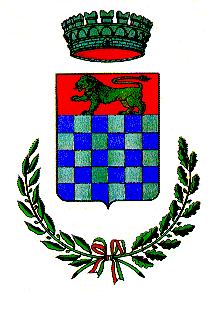 COMUNE DI OZZEROCITTA’ METROPOLITANA DI MILANOInformativa, ai sensi e per gli effetti dell’art. 13 del GDPR (Regolamento UE 2016/679), per il trattamento dei dati personali degli utenti dei SERVIZI SCOLASTICI del Comune di OZZEROIl Regolamento Generale sulla Protezione dei dati Personali (Regolamento UE 2016/679 del Parlamento Europeo e del Consiglio del 27 aprile 2016) d’ora in avanti GDPR, prevede la protezione delle persone fisiche con riguardo al trattamento dei dati personali come diritto fondamentale.Con la presente informativa, resa ai sensi dell’art. 13 del GDPR il Comune di OZZERO, in qualità di Titolare del trattamento, (in seguito “Titolare”), intende fornirle, in quanto “interessato” dal trattamento e/o esercente la responsabilità genitoriale sul minore “interessato” dal trattamento che fruisce dei nostri servizi, le seguenti informazioni:TITOLARE DEL TRATTAMENTO E RESPONSABILE DELLA PROTEZIONE DATI.Il Titolare del trattamento è il Comune di OZZERO nella persona del Sindaco pro-tempore Ing. Guglielmo Villani – sede Piazza Vittorio Veneto n. 20 – 20080 OZZERO (MI)Il Responsabile della protezione dei dati è il Dott. Fabio Pigliaru – contattabile attraverso i seguenti canali: dpo@demosdata.it FINALITÀ E BASE GIURIDICA DEL TRATTAMENTO Il Comune di OZZERO, nel rispetto dei principi di liceità, correttezza, trasparenza, adeguatezza, pertinenza e necessità, prescritti dal GDPR e delle disposizioni normative, comunitarie, statali e regionali di settore, procederà al trattamento - ovvero alla raccolta, registrazione, organizzazione, conservazione, estrazione, consultazione, utilizzo, comunicazione, raffronto, interconnessione e cancellazione - dei dati personali Suoi, o del minore Interessato su cui la S.V. esercita la potestà genitoriale, solo per le finalità connesse allo svolgimento dei compiti istituzionali di pubblico interesse di cui è investito il Titolare del trattamento. In particolare i dati personali saranno raccolti e trattati, con modalità manuale, cartacea e informatizzata, mediante il loro inserimento in archivi cartacei e/o informatici, per il perseguimento delle seguenti finalità:a) Inserimento nelle anagrafiche e nei database informatici comunali;b) fornitura gratuita o semigratuita libri testi agli alunni;c) iscrizioni al servizio di refezione scolastica;d) richieste di diete specialie) controllo delle eventuali attestazioni ISEE ai fini dell’attribuzione delle quote agevolatef) iscrizioni al servizio di  trasporto scolastico;g) iscrizioni al servizio Pre-post scuola ai bambini della Scuola dell’Infanzia e Primaria h) iscrizioni alle attività progettuali e ricreative del giovedì pomeriggio per i bambini della Scuola primariai) iscrizioni al servizio di doposcuola- spazio compiti del venerdì pomeriggio per i bambini della Scuola Primaria; l) iscrizioni al servizio di centro estivo, là dove attivato;m) l’elaborazione di statistiche interne;n) assolvimento di Sue specifiche richieste come cittadino residenteLa liceità del trattamento si fonda sul perseguimento dell’interesse pubblico di cui è investito il Comune di OZZERO, ex art. 6, lett. e) del Reg. UE 679/2016.Le norme di legge che costituiscono la base giuridica del trattamento sono: Lg 287/51; DPR 223/1967; L. 1228/54, Lg 95/89; D.P.R. 223/89; Lg 53/1990, D.P.R. 396/2000; Legge 59/97, D. Lgs 267/2000; D. Lgs 66/2010 ; Lg. 35/2012; D.Lgs 217/2017.PARTICOLARI CATEGORIE DI DATI AI SENSI DELL’ARTICOLO 9 DEL GDPRPer le finalità di trattamento sopra riportate il Comune di OZZERO potrà trattare categorie particolari di dati ai sensi dell’Articolo 9 par. 2 lett) e) del Regolamento che possano rivelarel'origine razziale o etnica;le convinzioni religiose o filosofiche;lo stato di salute;la vita sessuale.Il trattamento di tali dati particolari è necessario per motivi di interesse pubblico rilevante riconosciuti espressamente dall’art. 2-sexies, comma 2), del D.lgs 196/2003 come integrato dal D.Lgs 101/2018.DESTINATARI O CATEGORIE DI DESTINATARI DEI DATI PERSONALI I dati trattati per le finalità di cui sopra sono accessibili ai dipendenti e collaboratori del Titolare, assegnati ai competenti uffici del Comune, che, nella loro qualità di soggetti espressamente designati al trattamento dei dati e/o amministratori di sistema e/o autorizzati al trattamento sono stati, a tal fine, adeguatamente istruiti dal Titolare. I dati personali possono altresì essere:comunicati (cioè resi conoscibili a soggetti determinati, in qualunque forma, anche mediante le messa a disposizione, consultazione o mediante interconnessione) a:altre Pubbliche Amministrazioni, qualora queste debbano trattare i medesimi per eventuali procedimenti di propria competenza istituzionale;alle ditte appaltatrici dei servizi educativi e scolastici (aziende di ristorazione e di servizi ausiliari all’istruzione). I suoi dati personali sono oggetto di comunicazione ad enti e soggetti pubblici come dalla legge previsto in relazione alla tipologia del procedimento (Istituzione Scolastica frequentata, Ministero della Pubblica Istruzione, A.T.S. territorialmente competente ed altri Enti o Organismi preposti in base alle normative vigenti)diffusi (cioè resi conoscibili a soggetti indeterminati, in qualunque forma, anche mediante le messa a disposizione o consultazione) ove sia necessario ai fini della:pubblicazione all’Albo Pretorio, alle condizioni e con le modalità previste dal GDPR e dalle norme di settore;pubblicazione nella sezione “Amministrazione Trasparente” della rete Civica, alle condizioni e con le modalità previste dagli articoli 5 e 5bis del decreto legislativo 14 marzo 2013 n. 33 (accesso civico).La gestione e la conservazione dei dati personali raccolti dal Comune di OZZERO avviene su server ubicati all’interno dell’Ente e/o in cloud e/o su server esterni di fornitori dei servizi online che, ai soli fini della prestazione richiesta, potrebbero venire a conoscenza dei dati personali degli interessati e che saranno debitamente nominati come Responsabili esterni del trattamento a norma dell’art. 28 del GDPR.I dati raccolti non saranno oggetto di trasferimento in Paesi non appartenenti all’UE.PERIODO DI CONSERVAZIONE DEI DATI Il periodo di conservazione dei dati è pari a quello necessario al perseguimento dei fini per cui essi sono stati raccolti, rispettando il principio di minimizzazione di cui all’articolo 5, comma 1, lettera c) del GDPR In ogni caso i dati saranno conservati per il tempo consentito dalla normativa vigente e dal Piano di conservazione e scarto della Soprintendenza regionale.Oltre tale termine i dati potranno essere conservati con accesso limitato ai soli fini della difesa in sede civile e penale per eventuali controversie con l’interessato.OBBLIGO DI CONFERIRE I DATI E CONSEGUENZE DEL MANCATO CONFERIMENTOIl conferimento dei dati personali è obbligatorio per la fruizione dei servizi da parte dell’interessato.DIRITTI DELL’INTERESSATO E MODALITA’ DI ESRCIZIO DEI DIRITTIL’interessato ha diritto di richiedere al Comune di OZZERO, quale Titolare del trattamento, ai sensi degli artt.15, 16, 17, 18, 19 e 21 del GDPR:l'accesso ai propri dati personali ed a tutte le informazioni di cui all’art.15 del GDPR;la rettifica dei propri dati personali inesatti e l’integrazione di quelli incompleti;la cancellazione dei propri dati, fatta eccezione per quelli contenuti in atti che devono essere obbligatoriamente conservati dall’Amministrazione e salvo che sussista un motivo legittimo prevalente per procedere al trattamento;la limitazione del trattamento nelle ipotesi di cui all’art.18 del GDPR. L’interessato ha altresì il diritto:di opporsi al trattamento dei propri dati personali, fermo quanto previsto con riguardo alla necessità ed obbligatorietà del trattamento ai fini dell’instaurazione del rapporto;di revocare il consenso eventualmente prestato per i trattamenti non obbligatori dei dati, senza con ciò pregiudicare la liceità del trattamento basata sul consenso prestato prima della revoca.L’interessato potrà esercitare tutti i diritti di cui sopra inviando una e-mail al Responsabile della Protezione dei dati al seguente indirizzo: dpo@demosdata.itMEZZI DI TUTELAL’interessato che ritiene che il trattamento dei dati operato dal Comune di OZZERO abbia violato le disposizioni del Regolamento, può proporre reclamo all’Autorità Garante per la protezione dei dati personali, in base all’articolo 77 del GDPR.Ai sensi dell’art.144 del D. Lgs 196/2003, come modificato dal D. Lgs 101/2018, chiunque può rivolgere all’autorità Garante una mera segnalazione.Il/La sottoscritto/a_________________________________________________________Codice fiscale ___________________________nato a _____________________________Il_____________e residente a___________________________________________(____)in Via___________________________________________________________________Recapito telefonico_______________________Indirizzo Mail__________________________conferisce il proprio consenso per il trattamento dei dati personali ai sensi del D.lgs. 196/2003 e del Regolamento EU 2016/679, ai soli fini dell’espletamento degli adempimenti previsti dalla procedura e per ciascuna opzione, se prevista, dall’eventuale svolgimento del servizio di che trattasi.Ozzero,Firma________________________